День женского служения8 июня 2019 г.Восстань и светись!Пакет материалов для богослуженияАвтор Ракель АрраисПомощник руководителя женского служенияГенеральной конференции Адвентистов Седьмого дня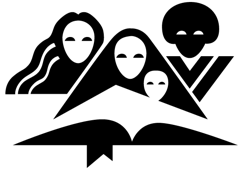 Подготовлено отделом женского служения
Генеральной конференции Адвентистов Седьмого дня 12501 Old Columbia PikeSilver Spring, MD 20904women.adventist.orgОтдел женского служения 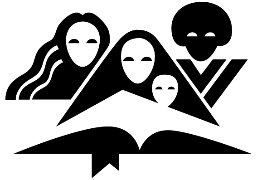 Адвентистов Седьмого дня12501 Old Columbia PikeSilver Spring, Maryland 20904 USA24 января 2019 г.Дорогие сестры-руководители!С радостью приветствую вас! Это такое преимущество вместе с вами заниматься служением женщинам. Для нас большое благословение путешествовать из страны в страну, участвуя в проводимом вами служении и проектах. Мы молимся о том, чтобы Господь, видя ваше посвящение на служение, решительность и прилагаемые усилия служить Ему и вдохновлять других, обильно вас благословил.   Благодарим Ракель Арраис, помощника руководителя женского служения Генеральной конференции Адвентистов Седьмого дня, за то, что она вдохновляет нас своим примером восстать и светить ради Иисуса, в связи с чем этот пакет материалов и был назван «Восстань и светись!». Заглавный текст взят из Исаии 60:1: «Восстань, светись, Иерусалим, ибо пришел свет твой, и слава Господня взошла над тобою». Исаия предлагает нам ясную весть, полноценное послание – призыв служить и не бояться трудностей. В послеобеденной программе женщины будут призваны ярко светить тремя способами -  «сиянием изнутри, сиянием вокруг, сиянием вместе». Эти идеи прекрасно согласуются с миссией женского служения воспитывать, наделять силой и служить. Каждый раздел имеет свои материалы и слайды. Пожалуйста, смело переводите и редактируйте эти материалы в соответствии с нуждами ваших территорий, включая выбор лучшего перевода Библии. Также вы можете свободно адаптировать материалы к вашей местной культуре. «Ибо у Тебя источник жизни; во свете Твоем мы видим свет» (Псалом 35:10).Мы молимся о том, чтобы Слово Божье было светильником вашим ногам и светом вашим стезям, и чтобы вы отражали Его славу через служение.  Отдел женского служения Генеральной конференции СодержаниеОб авторе	4Программа богослужения	5Проповедь: Восстань и светись!	6Детский рассказ: Хранитель света	12Семинар: СВЕТИТЬ ВНУТРИ, СВЕТИТЬ ВОКРУГ, СВЕТИТЬ ВМЕСТЕ	15Пакет ресурсов День женского служения 2019 содержит следующие материалы: 1-ПАКЕТ МАТЕРИАЛОВ ДЛЯ ПРОПОВЕДИ, документ в формате Word (также включает материалы семинара)2-ПРОПОВЕДЬ PPT3a-СЕМИНАР PPT (часть 1) СВЕТИТЬ ВНУТРИ 21 способ построить сильную духовную жизнь. Автор – Виктор Парачин. 3b- СЕМИНАР PPT (часть 2) СВЕТИТЬ СНАРУЖИ 	Восстань и светись в своем обществе: служение «Посей семя». Автор – Хезер-Дон Смолл 3c- СЕМИНАР PPT (часть 3) СВЕТИТЬ ВМЕСТЕОтражая свет. Автор – Ракель Арраис4- ПАКЕТ МАТЕРИАЛОВ ДЛЯ ПРОПОВЕДИ в формате PDFОб автореРакель Кироз да Коста Арраис - автор пакета материалов, посвященных Дню женского служения 2019 г. «Восстань и светись!».Ракель Арраис является заместителем директора отдела женского служения Генеральной конференции Адвентистов Седьмого дня, Сильвер Спринг, штат Мэриленд, США. Она была избрана на эту должность в 2005 году.Ракель была помощником руководителя отдела женского служения и помощником отдела «Жена пастора» в Южно-Американском дивизионе, а затем была избрана директором отдела женского служения. Она работала педагогом и администратором в Бразилии. Арраис получила степень магистра по пасторскому служению в Университете Эндрюса, Берриен-Спрингс, штат Мичиган, США. В настоящее время она является аспирантом на степень магистра арабских исследований в Университете Ближнего Востока, Бейрут, Ливан.Арраис любит читать, гулять и играть на пианино. Она надеется, что больше женщин примут Божий призыв принять участие в миссии церкви. Ее любимый библейский текст - Иисус Навин 1:9.У Арраис и ее мужа-пастора Джонаса двое женатых сыновей и трое внуков.Программа богослуженияБогослужение«Восстань и светись!»Призыв к началу богослужения: Исаия 12:4-6«И скажете в тот день: славьте Господа, призывайте имя Его; возвещайте в народах дела Его; напоминайте, что велико имя Его;пойте Господу, ибо Он соделал великое, — да знают это по всей земле.Веселись и радуйся, жительница Сиона, ибо велик посреди тебя Святой Израилев».Гимн для открытия: №245 «Мы – верные слуги Христовы» Альтернативный гимн: №264 «Делу спасения жизнь посвятите»Молитва пастораДетский рассказ: «Хранитель света»Призыв к сбору даров и десятинМузыкальное служениеЧтение Писания: Исаия 60:1, 2«Восстань, светись, Иерусалим, Ибо пришел свет твой, И слава Господня взошла над тобою.Ибо вот, тьма покроет землю,И мрак — народы; А над тобою воссияет Господь, И слава Его явится над тобою».Проповедь: «Призыв восстать и светить» Гимн для окончания богослужения: №266 «Кто с слезами сеет» 	МолитваПроповедь: Восстань и светись!Восстань и светись!Автор – Ракель АрраисВведениеНаше размышление сегодня утром мы начнем с Исаии 60:1: «Восстань, светись, Иерусалим, ибо пришел свет твой, и слава Господня взошла над тобою». Исаия призывает нас восстать и светить, потому что «пришел свет».  Эллен Уайт пишет об этом призыве очень сильные строки, используя образ Исаии «восстань и светись»: «Если когда-либо в истории Адвентистов Седьмого дня было такое время, когда им нужно восстать и светить, то это время теперь наступило. Ни один голос не вправе удерживаться от проповеди вести третьего ангела. Пусть никто даже из страха потерять престиж в этом мире не затемняет ни одного луча, исходящего из Источника всякого света. Требуется нравственное мужество, чтобы совершать дело Божье в эти последние дни, но нам нельзя руководствоваться духом человеческой мудрости. Истина должна быть для нас всем. Пусть желающие сделать себе имя в мире идут с этим миром».«Восстань, светись… ибо пришел свет твой», - говорит пророк Исаия.Глагол «восстать» значит «подняться или встать из положения лежа или сидя», «стать заметным», «быть признанным», «взойти». Это означает, что сегодня мы должны встать, подняться, стать заметными (признанными). «Восстать» также значит продвинуться на следующий, более высокий уровень. Перешли ли мы на следующий, более высокий уровень? Мы живем в мире, который сжался до подушечек наших пальцев: ноутбуки и планшеты, Wi-Fi и Bluetooth, Facebook и Twitter. Означают ли высокоскоростные, высокотехнологичные новшества, что человечество поднимается до цивилизации высокого уровня? Некоторые говорят, что да.Однако несмотря на столь большой прогресс в знаниях и средствах связи, существует тьма, которая отталкивает и пугает; тьма, которая игнорирует национальность, возраст, образование, культуру и род деятельности; тьма, которая бросает вызов человечеству, а с ним - каждому из нас, и уменьшает духовность, особенно тех из нас, кто принял имя христианина или Адвентиста Седьмого дня.Что это за тьма, о которой я говорю? Посмотрите на мир вокруг вас. Посмотрите на вашу церковь. Вглядитесь в свое рабочее место. Осмотрите свой собственный дом, свой колледж и свое окружение. Есть ли темнота в любой из этих областей?Как женщина и как человек, занимающийся женским служением, я заявляю:До тех пор, пока каждая третья женщина в мире продолжает подвергаться насилию, есть тьма.До тех пор, пока женщины подвергаются калечащим операциям на половых органах, детским бракам, притеснениям из-за приданного, убийствам в защиту чести, изнасилованиям, физическим и словесным оскорблениям, дискриминации на рабочем месте (и что ужасно, но даже дома наших пасторов и наши учебные заведения от этого не застрахованы), тьма существует в мире.До тех пор пока 1,2 миллиона детей по всему миру ежегодно становятся жертвами работорговли, существует тьма.Да, есть тьма - грубая, оскверняющая и бросающая вызов. Нам, живущим в этом мире тьмы - тьмы снаружи, тьмы внутри; нам, желающим служить нашим дочерям и сестрам, матерям и женам, предназначен призыв Исаии: «Восстань, светись… ибо пришел свет твой... Ибо вот, тьма покроет землю, и мрак — народы; а над тобою воссияет Господь, и слава Его явится над тобою» (Исаия 60:1, 2).Исаия обращается к народу, который войдет во тьму рабства Вавилона примерно через 120 лет после служения пророка. Он знает, что в прошлом Израиль пережил много темных периодов, таких как египетское рабство и ассирийские нападения. Людям, так привыкшим жить в страхе перед тьмой, людям, которые, казалось, потеряли всякую надежду, пророк предсказывает свободу от страха, надежду посреди отчаяния. Кажется, он говорит им: «Тьма придет, но она не должна окутывать вас вечно; ночь безнадежности должна смениться ярким и славным рассветом восхода солнца. Обетование и вызов Божий прост: «Восстань и светись». Встань. Избавься от страха. Пусть тьма оскорблений уйдет. Сияй во славе света, который исходит только от одного Бога.Нам так легко игнорировать то, что говорит Исаия. Тем не менее, если мы хотим пережить предстоящие бури, чтобы противостоять моральным, социальным и культурным угрозам, которые нас одолевают, мы должны научиться позволять Слову Божьему говорить с нами.Так что же говорит Исаия?Ясная вестьВо-первых, ясная весть: Бог – это свет. Псалмопевец нас уже в этом заверил: «Господь – свет мой… кого мне бояться?» (Псалом 26:1). Но Израиль, как это часто бывает со всеми нами, ошибался в своих силах и видел в себе свет, который казался достаточным для предстоящего путешествия. И этот эгоистичный подход только привел к рабству. Именно этим пленникам, народу, самому выковавшему свои цепи, обращено обетование из Слова Божьего: перестань обманывать себя и посмотри вперед: там Господь, твой свет. С этим светом в руках и в сердце встань и сияй» (Исаия 60:1, 2, перефразировано автором). Когда Израиль начнет распространять свет Божий, окружающие народы придут к восходящему над Божьим народом сиянию (ст. 3), сиянию рассвета, сиянию нового дня, наступившего для них. Но этот новый день не является днем славы для себя самих - это могущественное событие мирового свидетельства. Бог не только освобождает Израиль от тьмы рабства, Он делает его посредником света. Так Бог показывает, что Он, являясь светом, изгонит любую форму тьмы и позволит Своему свету ярко сиять. Его свет будет противостоять всей человеческой тьме.Теперь давайте перенесем это пророческое обещание в настоящую реальность. Значение его сегодня так же актуально, как и во времена Исаии. Иисус сказал: «Вы свет мира ... Так да светит свет ваш пред людьми, чтобы они видели ваши добрые дела и прославляли Отца вашего Небесного» (Матфея 5:14, 16). «Иисус не велит христианину прилагать усилия, чтобы сиять, христианину нужно просто позволить своему свету излучать ясные лучи этому миру».В этом суть дела. Если мы знаем, что призваны быть светом, мы позволим своему свету сиять. Через нашу жизнь, поступки и служение сияние славы Отца рассеет тьму социальных проблем, проблем во взаимоотношениях и тьму жестокого обращения, которая окружает нас в современном мире.Но что для нас значит быть Божьим светом в этом мире? Как свет Иисуса сияет через нас?Свет Иисуса сияет через нас, так как мы признаем, что все люди созданы по образу Божьему, и все мы - дети Божьи. Как члены Его семьи, мы должны признать единство всего человеческого спектра: живущих на севере и на юге, востоке и западе, белых и черных, мужчин и женщин, молодых и старых. Когда это единство будет признано, свет, который сияет в нас и через нас, осветит каждый темный угол и изгонит тьму насилия и ненависти.Свет Иисуса сияет через наши дела любви и благодати. Призванные Господом мы являемся исполнением видения Исаии. Учитывая этот контекст, Иисус определяет нас как Свой свет, отражающий сияние, исходящее от Него. Он призывает нас к кроткой жизни. Он призывает нас жаждать праведности и справедливости. Он ожидает, что мы отразим Его через наше милосердие, чистоту своего сердца, нашу готовность примириться с противниками, нашу сексуальную верность, нашу правдивость, наш отказ мстить, нашу молитву и пост. Это дела послушания, благодаря которым через нас отражается свет Иисуса, рассеивающий окружающую нас тьму.Свет Иисуса сияет через нас, когда мы приносим плоды Духа. Вот эти плоды: любовь в мире ненависти; радость во время скорби; мир во время конфликтов; терпение перед лицом раздражения; доброта среди грубости этой жизни; благость, изгоняющая зло; верность, побеждающая нечестность; мягкость среди жестокосердия и самообладание в мире эгоизма.Целостная вестьВо-вторых, Исаия указывает на целостную природу света, который светит на нас. Когда свет Божий рассеивает тьму наших сердец, это приводит к полной трансформации жизни.Наш дух преображается Духом Божьим, так что мы уже не свои, но Его: чтобы исполнять Его волю, идти Его путем, свидетельствовать о Его славе, поддерживать наших братьев и сестер и излучать свет, рассеивая тьму, которая нас окружает.Наш разум освобождается от оков греха и тьмы. Наши мысли готовы принять Божье видение жизни, противостоять тьме мира и преобразовать свой разум так, чтобы мы могли открыть «что есть воля Божия, благая, угодная и совершенная» (Римлянам 12:2).Наше тело находится под обновляющей силой Духа. Мы признаем святость тела как храма Божьего. Мы отвечаем за святость не только своего собственного тела, но и за святость каждого человека, с которым вступаем в контакт.Наши темные страсти усмиряются, чтобы принять чистую и освященную жизнь, которую Бог предназначил для нас. Свет настолько трансформирует наши эмоции, что мы избегаем запретной зоны в межличностных отношениях и остаемся в рамках Божьей любви и заботы.Наши отношения больше не определяются понятием выгоды, но трансформирующим сердечным светом Бога. Наши отношения регулируются не кровью в наших венах, а кровью Иисуса, которая делает нас всех Его детьми.Да, как носители света, мы должны разоблачать тьму. Мы свет, когда мы выступаем за справедливость и правду на улицах, на работе, в наших домах, в церквях. Наш свет затухает, когда мы потворствуем гордости, зависти, раздорам, оскорблениям и безнравственности. Если мы ненавидим наших братьев и сестер, если мы оскорбляем, мы больше не являемся светом и больше не можем ходить во свете.Весть о служенииВ-третьих, Исаия призывает к служению. Идея света часто понимается как нечто особенно славное, проявляющееся в великой, мощной демонстрации. Но пророк учит нас, что истинный свет проявляется в служении.Служение является глубокой и частой темой в Писании. Исаия уже предсказал в главах 42 и 53, что Мессия придет как слуга без внешнего великолепия. Его внешний вид будет совершенно неброским. И все же в этой обыденности скрывалась истинная сила Христа: сила любви, сила смирения, сила самоотверженного служения.Иисус жил среди бедных, трудился среди угнетенных и отвергнутых, поддерживал страдающих и оскорбленных и, наконец, умер на кресте. Самое великолепное проявление божественной силы было продемонстрировано без внешней формы славы. Величайшее проявление силы и славы проявилось во тьме и безобразии. Вот почему Евангелие казалось глупостью для греков, скандальным для евреев и шуткой для римлян. Никто из них не мог понять значение служения Иисуса и не мог постичь искупительную благодать, исходящую от креста.Истинный свет Иисуса проявляется в служении. Призыв восстать и сиять связан со светом, который приходит с пришествием Святого Духа. Это свет, который рассеивает тьму. Это свет, который подразумевает приглашение служить, чтобы стать такими, какими Творец предназначил нам быть. Еще первое обетование Бога Аврааму, говорящее о том, что религиозная община должна стать благословением для народов, предполагало, что Божий народ должен стать примером. Если бы мы соответствовали призванию быть слугами, мы были бы благословлены, и через наше послушание был бы благословлен весь мир. Борьба с тьмой была бы более успешной.Весть, содержащая вызовВ-четвертых, послание Исаии призывает нас к тому, чтобы быть светом, сияющим во тьме и рассеивающим тьму. Иисус говорит нам: «Вы свет мира ... Так да светит свет ваш пред людьми, чтобы они видели ваши добрые дела и прославляли Отца вашего Небесного» (Матфея 5:14-16).Павел напоминает нам: «Вы были некогда тьма, а теперь - свет в Господе: поступайте, как чада света, потому что плод Духа состоит во всякой благости, праведности и истине. Испытывайте, что благоугодно Богу» (Ефесянам 5:8-10). Это наше призвание, и мы, будучи Его учениками, должны найти способ жить соответственно этому призванию.Поручение Иисус нам поручил изгонять тьму [так да светит свет ваш] и разоблачать зло. «И не участвуйте в бесплодных делах тьмы, но и обличайте» (Ефесянам 5:11). Очевидно, что наша задача - нести наши светильники в темные уголки мира и осветить углы, уничтожая тьму. Елена Уайт побуждает нас изменять мир вокруг, даже когда мы сталкиваемся с большими личными трудностями, светя этому миру. «Бог рассеял Своих детей по разным местам, чтобы свет истины мог сиять среди моральной тьмы, которая окутывает землю. Чем гуще тьма вокруг нас, тем больше необходимость, чтобы наш свет сиял для Бога. Мы можем оказаться в условиях больших трудностей и испытаний, но это не свидетельствует о том, что мы не на той позиции, которая была назначена нам Провидением».Задача для нас, женщин, состоит в том, чтобы найти время, чтобы «изменить ситуацию». Что мы можем изменить? Какую искру мы можем зажечь, из которой разгорится свет Божий и будет сиять во тьме, в которой живут наши дочери, сестры и жены? Какова задача тех, кто занимается служением женщинам сегодня?Шесть вызовов, с которыми сталкиваются адвентистки в служении «Прикоснись к сердцу, расскажи миру» - девиз адвентистского служения женщинам. Наша миссия заключается в том, чтобы помогать нуждающимся. Мы стремимся этого достичь за счет решения шести главных проблем, с которыми сталкиваются женщины по всему миру: жестокое обращение, неграмотность, рабочая нагрузка, бедность, здоровье и образование. Жестокое обращение и насилие: Глобальные статистические данные показывают, что каждая третья женщина подвергается физическому и сексуальному насилию. Из 1.2 миллиона детей-жертв работорговли ежегодно 80 процентов составляют девочки. В результате глобального протеста против этого Адвентистское Агентство помощи и развития совместно с Отделом женского служения в октябре 2009 года начало пропагандистскую кампанию enditnow®, направленную на прекращение насилия в отношении женщин и девочек.С тех пор семь отделов всемирной церкви сформировали коалицию для того, чтобы программа enditnow ® оставалась действенной и одной из важнейших инициатив Церкви адвентистов седьмого дня. В число этих отделов входят Детский отдел, Отдел образования, Отдел семьи, Отдел здоровья, Пасторская ассоциация, Отдел женского служения и Отдел молодежного служения. Сегодня наша задача - enditnow ®.Бедность. Из 1.2 миллиарда человек по всему миру, живущих в нищете, 70 процентов составляют женщины. Бедность, кажется, обрела женское лицо. Устранить этот шрам - наша задача сегодня. Угрозы здоровью. Опасности для здоровья женщин включают эмоциональные, социальные и физические угрозы, вызванные социальными, политическими и экономическими факторами. Качество здоровья женщины напрямую влияет на ее жизнь и благополучие ее семьи. Плохое здоровье подрывает способность женщины быть полностью продуктивным участником Божьей работы. Примерно у каждой пятой женщины развивается депрессия в определенный момент жизни. По данным Всемирной организации здравоохранения к 2020 году согласно прогнозам депрессия станет второй основной причиной болезней во всем мире. Снять это неприемлемое бремя - наша задача сегодня.Нагрузка. Женщины во всем мире во всех культурах сталкиваются с проблемой перегрузки на работе. Женщины выполняют две трети мировой работы, что приводит к долгим рабочим дням, низкой заработной плате, большому количеству домашней работы и работе по уходу за детьми, оставляя мало времени для личного богослужения, отдыха и досуга, а также для социального и духовного роста. Сбалансировать работу и отдых, уравновесить дом и офис, предложить время для развития и уединения со Святым Духом - наша задача сегодня.Образование. Образование для всех является основным правом человека. Чтобы женщины могли улучшить свое здоровье, питание и качество жизни для себя и своих семей, им необходим равный доступ к образованию. Сегодня наша задача - добиться того, чтобы девочки имели доступ к образованию на всех уровнях.Неграмотность. Из 163 миллионов неграмотных молодых людей во всем мире 63 процента составляют женщины. Даже в богатых странах девочки получают меньше образования и подготовки, чем мальчики. Неграмотность тесно связана с низким социальным статусом, бедностью и плохим состоянием здоровья. Отсутствие навыков грамотности затягивает женщин в круговорот нищеты с ограниченными возможностями для экономического улучшения, приговаривая их и их детей к хронической нищете. Что еще более важно, навыки грамотности дают женщинам возможность читать Библию. Предоставить каждой женщине доступ к миру грамотности и саморазвития - наша задача сегодня.Противостоять этим вызовам, восстать и сиять посреди этой тьмы, от которой страдают женщины, широко открыть для себя новый мир в Иисусе, освободить от насилия наши дома, церковь, место работы и общество - это задача и ответственность каждого адвентиста сегодня.ЗаключениеМы свет мира. Мы делаем свой свет тусклым, и даже вовсе затемняем его, когда потворствуем гордости, зависти, раздорам, оскорблениям и безнравственности. Мы призваны идти далеко и ярко сиять в темных местах; но мы должны нести свои собственные лампады, мы не должны смешиваться с другими.Каждый из нас отражает славу Божью индивидуально. Перед нами стоит задача покинуть свою зону комфорта и осветить мир, поскольку мы выступаем за справедливость, благодать и правду на площади, на работе, в наших домах, в церквах. Время пришло - восстань и светись!Давайте же скажем вместе: «ибо у Тебя источник жизни; во свете Твоем мы видим свет» (Псалом 35:10).Идите с миром и помните:  «Восстань, светись, Иерусалим, ибо пришел свет твой…  Ибо вот, тьма покроет землю, и мрак — народы; а над тобою воссияет Господь, и слава Его явится над тобою» (Исаия 60:1, 2).Идея для ведущего:Вы можете создать наглядную иллюстрацию, зажигая свечу для каждого из шести трудных вопросов адвентистского женского служения.Детский рассказ: Хранитель светаХранитель света
Рассказ из записной книжки Эллен Г. УайтОтец Мэри был хранителем маяка на побережье Англии. Маяки светят ночью, чтобы направлять корабли на правильный путь и защищать их от опасных камней и отмелей. Маяк, кажется, говорит: «Осторожно, моряки, потому что здесь подводные камни и отмель. Внимательно следите за тем, как вы плывете, иначе вы потеряетесь.Отец Мэри подправил лампы, и они были готовы к работе, когда наступит вечер. Ему нужно было купить еды, поэтому он пошел по дорожке, ведущей к большой земле. Эта тропа вела через скалы и пески, и по ней можно было идти только два или три часа в день; в остальное время она была покрыта водой из-за прилива. Отец намеревался вернуться домой до того, как дорога скроется под водой. Наступила ночь и на море поднялся шторм. Волны бились о скалы, а ветер громко стонал.У Мэри не было матери. Перед уходом отец сказал дочери, чтобы та не боялась, хоть и оставалась одна, потому что он скоро вернется. Но в это время за большим валуном стояли несколько мужчин, наблюдавших за отцом Мэри и, явно, имеющих недобрые намерения. Они смотрели, как он идет на большую землю.Кто были эти люди? Они были «мародерами», скрывающимися на побережье. Если шторм разбивал судно о скалы, они бросались вниз, но не для того, чтобы помочь морякам, а чтобы ограбить их и растащить то, что перевозит корабль.Разбойники знали, что маленькая девочка осталась одна на маяке. Они планировали держать ее отца на берегу всю ночь. Ожидалось, что корабли, наполненные богатыми товарами, пройдут мимо маяка этой ночью, и эти люди знали, что если маяк не будет светить, суда налетят на скалы и потерпят крушение. Какими злыми и жестокими были эти люди, что желали смерти морякам! Отец Мэри купил все необходимое и пошел назад к маяку. Когда он приблизился к насыпной дороге, разбойники бросились из укрытия и сбили его с ног. Они быстро связали ему руки и ноги веревками и понесли в сарай, где он должен был лежать до утра. Напрасно он кричал, чтобы они освободили его; они только издевались над его страданиями. Затем они оставили его под присмотром двоих из банды, а сами побежали обратно к берегу.«О, Мэри, что ты будешь делать? - воскликнул отец, лежа в сарае. - Там не будет никого, чтобы зажечь лампы маяка. Моряки могут сбиться с курса, а корабли - потерпеть крушение».Мэри посмотрела из узкого окна на берег и подумала, что пора бы уже ее отцу вернуться. Когда часы в маленькой комнате пробили шесть, она знала, что скоро дорога уйдет под воду.Прошел еще час. Часы пробили семь, а Мэри все еще смотрела на берег; но ее отца не было видно. К тому времени, когда пробило восемь, вода почти покрыла дорогу; только верхушки самых больших камней виднелись над водой. «О, отец, поторопись, - воскликнула Мэри, как будто ее отец мог слышать ее. - Неужели ты забыл про меня?». Но единственным ответом был шум воды, поднимавшейся все выше и выше, и рев ветра, говорящий о приближающемся шторме. Все шло к тому, что маяк не должен был светить той ночью.Мэри подумала о том, что говорила ее мать: «В час нужды особенно важно молиться». Она быстро опустилась на колени и помолилась о помощи: «О, Господи, покажи мне, что делать, и благослови моего отца и приведи его домой в целости и сохранности».Вода была теперь над дорогой. Солнце зашло более часа назад, и когда взошла луна, черные штормовые облака скрыли ее из поля зрения.Разбойники шли вдоль берега, поджидая, когда какой-нибудь корабль сядет на мель у побережья. Они надеялись, что моряки, не видя огней, подумают, что они далеко в море.В этот момент Мэри решила, что попытается зажечь лампы сама. Но что могла сделать маленькая девочка? Лампы были намного выше ее роста. Она нашла спички и принесла табуретку. После долгих стараний она поняла, что ей все еще не дотянуться до ламп. Тогда она взяла маленький столик и поставила табуретку на него. Вкарабкавшись наверх, она увидела, что лампы ей все еще не достать. «Если бы у меня была палка, - сказала она, - я привязала бы к ней спичку, и тогда я могла бы зажечь фитили». Но палки найти не удалось.Шторм бушевал почти с ураганной силой. Моряки, находящиеся в море, смотрели вдоль берега в поисках света. Где же он? Неужели они плыли в неправильном направлении? Они были растеряны и не знали, в какую сторону направлять корабль.Все это время отец Мэри молился, чтобы Бог позаботился о его дочери, находящейся в темном здании маяка в одиночестве.Мэри, напуганная и одинокая, собиралась снова сесть, когда подумала о старой Библии в комнате внизу. Но разве можно было наступить на эту Книгу? Это было Божье Святое Слово, которое ее мать любила читать. «Да, это необходимо, чтобы спасти жизни, - сказала она. - А если бы мама была здесь, разве не позволила бы она мне ее взять?»Через минуту она принесла большую книгу и подложила ее на табуретку и снова поднялась. Теперь она могла дотянутся до ламп! Она дотронулась до одного фитиля, затем до другого, и продолжала зажигать фитили до тех пор, пока лучи ламп не стали ярко светить далеко над темными водами.Отец увидел свет, когда лежал в сарае, и поблагодарил Бога за помощь в час опасности. Моряки увидели свет и отвели свои корабли от камней. Разбойники тоже увидели свет и злились, что их злой умысел провалился.Всю эту бурную ночь лампы светили на вспенивающееся море; а когда настало утро, отец смог выбраться из сарая. Вскоре он достиг маяка и узнал, как его маленькая девочка выполнила долг в темные часы шторма.family.adventist.org/childrens-stories-keeper-of-the-light/Scrapbook Stories of Ellen G. White. Использовано с разрешения.Семинар: СВЕТИТЬ ВНУТРИ, СВЕТИТЬ ВОКРУГ, СВЕТИТЬ ВМЕСТЕ[СВЕТИТЬ ВНУТРИ]21 способ сделать свою духовную жизнь лучшеАвтор – Виктор ПарачинИспользовано с разрешения«Восстань, светись… ибо пришел свет твой... Ибо вот, тьма покроет землю, и мрак — народы; а над тобою воссияет Господь, и слава Его явится над тобою», Исаия 60:1, 2Прежде чем мы сможем научиться сиять в этом темном мире, мы должны сначала понять, что значит сделать Иисуса нашим основанием, нашим прибежищем и нашим всем во всем. «21 способ сделать свою духовную жизнь лучше» откроет перед вами путь, по которому вы будете подниматься и сиять везде, где Бог поместил вас.Поскольку мы живем в культуре, которая все больше склоняется к коммерциализму, материализму и секуляризму, не всегда легко поддерживать душу.Задача наших дней, когда времена не благоприятны для духовного роста, заключается в том, как взращивать, питать, лечить, восстанавливать и обновлять душу. Вот 21 практический совет для построения более сильной духовной жизни.1. Будь рекой, а не болотом. 
В Библии сказано: «Кто верует в Меня, у того… из чрева потекут реки воды живой» (Иоанна 7:38). Помните, что свежую, живительную воду несет именно горный ручей, потому что вода проточная. В то время как в болоте застойная вода, которая не способствует жизни. Болото собирает и удерживает воду, которая в него втекает. Не будьте таким человеком, который стремится многое накопить, прежде чем чуть-чуть выпустить.Как христиане мы должны позволять благословениям течь через нас к другим. Когда мы накапливаем и запираем благословения в нашей жизни, мы рискуем стать духовно застойными, эмоционально отстраненными и интеллектуально циничными. Решите разрушить дамбу и пусть благословения текут как река. Секрет успеха заключается в том, чтобы течь.2. Замечайте благословения.
Слишком часто мы идем по жизни, не обращая внимания на то хорошее, что приходит в нашу жизнь. Попробуйте это духовное упражнение в течение одной недели: в конце первого дня найдите благословение, которое пришло к вам от члена семьи. В конце второго дня определите благословение, пришедшее от соседей. В третий день - от друга. В четвертый день - от коллеги по работе. Пятый день - от незнакомца. Шестой день - от ребенка. На седьмой день – благословение, которое пришло от «врага».3. Будьте, как Моисей —говорите слова благословения.
Один из самых прекрасных отрывков в Писании содержит следующие слова благословения, произнесенные Моисеем: «Да благословит тебя Господь и сохранит тебя! Да призрит на тебя Господь светлым лицом Своим и помилует тебя!Да обратит Господь лицо Свое на тебя и даст тебе мир!»
Числа 6:24-26Проявляйте творческий подход к языку и произносите слова, которые будут поднимать настроение, ободрять, радовать и благословлять других людей. По мере того, как вы их произносите, ваш собственный дух станет сильнее. 4. Разделяйте свою молитвенную жизнь с другими.
Увеличьте количество времени, которое вы проводите в молитве, разделяя молитву с другими. Например, вы можете поставить друзей в известность, что вы всегда доступны для молитвы; вы можете посещать регулярные молитвенные группы; участвовать в молитвенной цепочке.5. Сделайте шаг веры.
Духовный рост предполагает, что время от времени вам придется совершать прыжок веры. Вместо того чтобы пытаться все самостоятельно устроить, начиная что-то важное, почему бы не следовать Божьему руководству и не позволить плану меняться? Это значит сделать шаг веры и довериться Богу в обеспечении того, что может быть необходимо для успеха.6. Укрепите чью-то веру.
Найдите время сегодня, чтобы исцелить раненое сердце и сделать что-то доброе тому, кто действительно нуждается в друге или помогите склеить осколки разбитой мечты. Сегодня делайте все возможное, чтобы излучать безусловную Божью любовь.7. Будьте благодарны.
Начинайте каждый день с утренней молитвы благодарности Богу за дар нового дня. Делайте это, даже если грядущий день кажется ужасным. Завершайте каждый день вечерней молитвой благодарности Богу за дар предыдущих часов. Делайте это, даже если у вас был очень тяжелый день.8. Разделите свое путешествие.
Общайтесь с другим человеком, который стремится расти духовно. Договоритесь о встречах раз в неделю в течение определенного периода времени, чтобы размышлять в духовных вопросах. Мой друг-бизнесмен, руководитель фирмы в Торонто, Онтарио, в течение шести месяцев встречался с другим человеком, чтобы изучать Библию. «Независимо от того, насколько напряженными были наши графики, мы встречались каждую неделю во время обеденного перерыва в церкви в центре города, которая любезно предоставила нам место для нашей встречи. Это было замечательное время, когда происходил большой духовный рост », - говорит он. Обратите внимание на духовный рост, происходящий в вашей жизни.9. Служите.
Ищите способы послужить обществу, особенно делами, за которые награды вы не получите, например, принимайте участие в сборе мусора на улицах. Прочитайте и поразмышляйте о действиях Иисуса в Евангелии от Иоанна 13:1-5.10. Уделяйте время уединению.
В тишине мы отвлекаемся от жизненных проблем и сосредотачиваем свои мысли на Боге. Проведите некоторое время вдали от толпы и шума жизни. Уделите несколько минут, чтобы побыть наедине - только вы и Бог. «Уединение делает нас жестче по отношению к себе и нежнее к другим; в обоих случаях это улучшает наш характер », - отметил философ Фридрих Вильгельм Ницше.11. Поститесь и молитесь.
Библейские герои часто молятся и постятся. Ездра 8:23 пишет: «Итак, мы постились и просили Бога нашего о сем, и Он услышал нас». В следующий раз, когда вас попросят срочно помолиться за того, кто находится в затруднительном положении, подумайте о том, чтобы совместить вашу молитву с постом.12. Возложите заботы на Бога.
Об этом ясно говорит Писание: «Возложи на Господа заботы твои, и Он поддержит тебя» (Псалом 54:23). Делайте это каждый раз, когда возникает беспокойство.13. Распространяйте любовь всюду, где появляетесь.
Это совет матери Терезы из Калькутты: «Распространяйте любовь везде, где бы вы ни были: прежде всего, в своем собственном доме… Пусть никто не уходит от вас, не став лучше и счастливее. Будьте живым выражением Божьей доброты; путь доброта будет видна на вашем лице, в ваших глазах, в вашей улыбке, в вашем теплом приветствии».14. Расставляйте приоритеты.
Различайте, что действительно важно, а что нет. Вспомните слова бывшего президента Джорджа Буша: «Бог благословил меня замечательной семьей, и я хочу провести остаток своей жизни, рассказывая им, как сильно я их люблю и ценю», - сказал он. «Одно из моих самых важных достижений, над которым я все еще работаю, - это добиться колоссального успеха в дедушкином бизнесе. Я хотел бы, чтобы обо мне вспоминали, как о честном человеке, который служил людям и своей семье».15. Стремитесь к совершенству.
Библия говорит нам: «Все, что может рука твоя делать, по силам делай» (Екклесиаст 9:10). Будьте лучшими, насколько возможно, независимо от того, на каком жизненном этапе по Божьей воле вы находитесь.16. Используй, чтобы не потерять.
Бог щедро наделил каждого из нас уникальными дарами и талантами. Используйте их, иначе есть риск все потерять. «Добросовестно используйте свои дары, и они будут преумножены; пользуйтесь своими знаниями, и получите знания еще большие», - отметил известный поэт 19 в. сэр Эдвин Арнольд.17. Размышляйте над Писанием.
Библия наполнена стихами утешения, ободрения и мудрости. Возьмите себе в привычку читать и изучать Библию регулярно и дисциплинированно. Выделите стихи, которые вам особенно нравятся. Размышляйте над этими словами. Запомните некоторые отрывки, чтобы вы могли вспомнить их по памяти в будущем.18. Будьте надежным человеком.
Выполняйте то, что обещаете независимо от того, удобно это или нет. Выполняйте все свои обязательства, большие и маленькие. Своими действиями покажите другим, что вы - человек, которому можно доверять и на которого можно положиться.19. Попросите Бога сделать вас сегодня благословением.
Отличный способ иметь чудеса в своей жизни - просить Бога превратить вашу жизнь в благословение. Делайте это каждое утро, прежде чем начать делать свои повседневные дела. Кратко помолитесь простой молитвой, подобной этой: «Дорогой Бог, сделай сегодня мою жизнь благословением для кого-то». Затем обратите пристальное внимание на каждого человека, с которым вы сталкиваетесь в течение дня, поскольку Бог обязательно ответит на вашу молитву и порой удивительным образом.20. Проводите время на природе.
Это то, что делали авторы псалмов – они извлекали духовные уроки, проводя время на природе. «Небеса проповедуют славу Божию, и о делах рук Его вещает твердь» (Псалом 18:2). «Когда взираю я на небеса Твои — дело Твоих перстов, на луну и звезды, которые Ты поставил, то что есть человек, что Ты помнишь его, и сын человеческий, что Ты посещаешь его?» (Псалом 8:4,5). «Восходят на горы, нисходят в долины, на место, которое Ты назначил для них.Ты положил предел, которого не перейдут, и не возвратятся покрыть землю» (Псалом 103:8,9).21. Пользуйтесь своим правом выбора.
Неважно, что с вами происходит, у вас всегда есть свобода выбора. Вы можете выбрать радость, а не отчаяние. Вы можете выбрать любовь вместо ненависти. Вы можете выбрать прощение вместо мести. Вы можете выбрать рост вместо застоя. Помните, что кризис может вызвать в нас лучшее или худшее. Выбор за нами! [СВЕТИТЬ ВОКРУГ]Восстань и свети в своем обществе: служение «Посей семя»Автор Хезер-Дон Смолл Ибо в этом случае справедливо изречение: «один сеет, а другой жнет», Иоанна 4:37Эти слова были сказаны Иисусом Его ученикам, когда Он стоял, наблюдая за женщиной Самарянкой и людьми, которым она рассказала о Нем. Ученики вернулись, принеся пищу для Иисуса. Но Иисус не хотел земной пищи. Вместо этого Он сказал: «Моя пища есть творить волю Пославшего Меня и совершить дело Его» (Иоанна 4:34). Иисус знал, что Его цель на этой земле - исполнить волю Своего отца. Знаете ли вы Божью волю для вашей жизни?   Когда Иисус посмотрел на большую группу людей, идущих к Нему, Он сказал ученикам, что урожай, который, как они думали, был в будущем, на самом деле был готов прямо сейчас, в тот самый день (см. Иоанна 4:35). Но я бы хотела особенное внимание обратить на следующие слова Иисуса. Он сказал им: «Жнущий получает награду и собирает плод в жизнь вечную, так что и сеющий и жнущий вместе радоваться будут, ибо в этом случае справедливо изречение: «один сеет, а другой жнет» (Иоанна 4:36, 37).Что Иисус имел в виду, говоря это? Когда мы думаем о цикле посадки и сбора урожая, нетрудно понять Его иллюстрацию и ее применение. Некоторые люди будут сеять семена Евангелия в жизни людей, а другие будут пожинать плоды той работы, которую совершил кто-то другой.  Вы полностью понимаете значение того, что Он говорит? Возможно, мы считаем, что только определенные люди призваны сеять «доброе семя» Евангелия и также пожинать плоды. Мы думаем об этом как о работе только определенных людей, таких как пастора, пресвитеров, евангелистов или обученных библейских работников, в общем, тех, у кого есть дар проводить библейские уроки. Многие из нас даже не думают о том, что нас может призвать сам Бог стать сеятелями или, возможно, жнецами.  Мы думаем, что эти задачи, эти обязанности - для других людей. Но внимательный взгляд на эти стихи из Иоанна может изменить нашу точку зрения.Иисус говорит, что есть люди, которые жнут, но не сеют. Возникает вопрос: «Кто же посеял?». Кто бы это ни был, они были сосредоточены на посеве. Они не печалились, что кто-то другой пожнет то, что посеяли они, что кто-то другой присвоит эту заслугу. Они были сеятелями, распространяющими благую весть Евангелия.Давайте посмотрим на еще один текст, в котором говорится о Божьих целях для нашей жизни. «Итак, идите, научите все народы, крестя их во имя Отца и Сына и Святого Духа…» (Мф. 28:19). Здесь Бог призывает всех верующих, каждого из нас, пойти и рассказать миру. Без сомнения, то, как мы говорим, как мы делимся Евангелием, будет различным. Дары, таланты и способности, которые дает нам Бог, варьируются. Один человек - учитель, другой - домохозяйка, третий - медицинский техник, четвертый - архитектор. Какую бы работу вы ни выполняли, чтобы свести концы с концами, помните, что это не ваша высшая цель. Это только один из способов, который дал вам Бог, чтобы выполнить ваше жизненное предназначение, заключающееся в том, чтобы «пойти» и рассказать миру об Иисусе.Учитель рассказывает своим ученикам об Иисусе своей добротой, терпением, справедливостью. Домохозяйка рассказывает об Иисусе своей семье и соседям через вкусную еду, гостеприимство, заботу о других, примером своей религиозной жизни. Также тихой проповедью могут быть честность, производительность, спокойный характер и даже аккуратность рабочего. И так далее.У нас есть много способов посеять семена, но лучший способ - это посеять семена любви в жизни людей, которых мы встречаем.Мы можем не знать, как проводить библейский урок. Мы можем не знать, как убедить кого-то, что седьмой день - суббота. Но мы все можем сеять семена любви в чьей-то жизни.Незнакомец, сотрудник, друг, член семьи, сосед. Это был метод Иисуса (Служение исцеления, с. 143). Он сосредоточился на любви к своему Отцу. Он заводил искренние, заботливые дружеские отношения, и в результате люди верили в Него. Он настолько заботился о людях, что делал все возможное, чтобы удовлетворить их нужды. Иисус сеял семена любви в жизни людей, и в результате сердца открывались, чтобы Он мог рассказать им о Своем Отце. Иисус сажал семена любви. Ты можешь сделать это? Да, мы все можем.Вы можете подумать, как же мне посеять семена в чьей-то жизни? Позвольте поделиться некоторыми идеями. Вы любите читать? Вы можете посетить пожилых людей в доме престарелых и почитать им. Пойдите в больницу и читайте для тех, кто не может читать для себя. Кто-то в вашем районе может заболеть и будет рад, если кто-то ему почитает. Этим вы посеете семена Божьей любви.Вы любите готовить? Вы можете приготовить еду для какого-нибудь больного. Или для того, кто потерял любимого человека. Вы можете научить некоторых своих соседей или коллег готовить полезную для здоровья пищу. Вы можете испечь хлеб и взять его в приют для бездомных или отнести новому соседу. Этим вы будете сеять семена любви. Вы любите делать поделки? Вы можете делать открытки и дарить их людям, которых встречаете каждый день в супермаркете, аптеке, отеле, аэропорту. Оставьте открытку со словами благодарности и поддержки для них и текстом на сегодняшний день. Этим вы посеете семена Божьей любви.Вы пожилая и плохо ходите? Вы можете взять свою телефонную книгу и каждый день звонить нуждающимся и предлагать помолиться об их проблемах. Вы будете удивлены тем, как много людей готовы поделиться своими переживаниями с совершенно незнакомым человеком, и будут рады вашей молитве о них. Этим вы посеете семена Божьей любви.Скажите спасибо служащему автостоянки с улыбкой. Этим вы посеете семена любви.Вы любите слушать? Тогда найдите время, чтобы выслушать людей, которые изо всех сил пытаются избавиться от боли и проблем. Многие отчаянно нуждаются в том, чтобы кто-то выслушал их и разделил их чувства. Этим вы посеете семена Божьей любви.Предложите добровольно обучать детей в церкви или в вашем районе, которые не успевают по школьной программе. Этим вы посеете семена Божьей любви.Возможно, вы не сможете собрать плоды семян, которые посадили. Но это нормально. Когда Бог использует нас, чтобы сеять семя Своей любви в чьей-то жизни, Он Сам взращивает его. Он пошлет дождь, Свой Святой Дух, чтобы помочь тому маленькому растению взойти из семени. Он пошлет других людей подкормить растение, чтобы оно росло, пока не достигнет зрелости. И тогда Бог пошлет жнецов. Многие из вас никогда не увидят этих людей, но это нормально. Иисус сказал, кто-то сеет, а кто-то жнет.Вы сеющий или жнущий? Даже если вы чувствуете, что не многие призваны пожинать, мы все призваны сеять. Каждый член церкви призван участвовать в великой работе проповеди евангелия миру.Вопрос в том, что делаешь ты? Пусть Бог поможет вам раскрыть вашу роль - как сеятеля или жнеца. И как только вы это узнаете, выйдите вперед и воспользуйтесь даром, способностью, талантом, тем, что вы любите делать, чтобы достичь людей, посеяв семена любви в их жизни.Ресурсы по миссионерскому служению Отдела женского служения: Открытка «Посей семя» и 9 других открыток с идеями для служения: https://women.adventist.org/ministry-idea-cardsБлаговестие для всех: руководство по Евангелизму отдела женского служения: https://women.adventist.org/outreach-is-for-everyone [СВЕТИТЬ ВМЕСТЕ]Отражая Его светАвтор – Ракел Арраис«Опять говорил Иисус к народу и сказал им: Я — свет миру; кто последует за Мною, тот не будет ходить во тьме, но будет иметь свет жизни» (Иоанна 8:12).Бог может использовать женщин удивительным образом. Благодаря своим организаторским способностям, духу служения, любви, состраданию и духовной мудрости женщины могут излучать прекрасный свет повсюду.Бог желает использовать нас. Всегда. Не обязательно приводить людей в церковь. Некоторые люди не готовы. Но Он ВСЕГДА готов использовать нас, чтобы МЫ были ЦЕРКОВЬЮ для людей вокруг нас. Чтобы служили им, любили их, слушали их.Это то, что Дух делает с теми, кто верит. Мы становимся храмом, мы становимся источником света, истины, прощения, принятия, и мы становимся мостом между небом и землей. Пусть Святой Дух даст всем нам разум, чтобы понять, что церковь - это не то место, куда мы ходим, но чтобы мы осознавали, что церковь - это мы, каждый день и везде.Многим людям, живущим во тьме этого грешного мира, срочно нужно увидеть Божий свет. Но они не могут смотреть прямо на Бога на небесах. Вместо этого они видят Бога через отражение Его света в нашей жизни, в жизни тех, кто уже связан с Ним: людей, таких же, как вы и я.Когда мы страстно любим Бога и отдаем себя Ему, Его свет сияет ярче в нашей жизни, отражая Его любовь, милость и сострадание к другим, притягивая их к Нему из тьмы.Итак, как мы можем «вместе» отражать свет Бога?Говорите правильные, искренние, благородные и заслуживающие доверия слова друг другу. В разговоре мы выбираем, какие темы обсуждать, какие воспоминания озвучить и на чем сделать акцент. Всегда есть что-то негативное, что можно сказать, но есть и позитивное. Выбирайте позитив. Как писал Павел: «Итак, будем искать того, что служит к миру и ко взаимному назиданию» (Римлянам 14:19). Мы несем ответственность за то, какие слова мы говорим. Наши мысли, наши слова - это то, что мы развиваем и питаем ежедневно. Павел увещевает нас приобрести привычку к позитивному мышлению. Он призывает нас думать о том, что искренно, честно, справедливо, чисто, любезно, достославно и достойно похвалы. То, как мы думаем, в конечном итоге определит, как мы будем действовать. Если вы думаете о правильных вещах, вы будете иметь правильное отношение и наслаждаться миром Божьим. Чтобы стать более похожими на Христа, размышляйте о Нем – о том, какой Он верный, непорочный, любезный ...Эллен Уайт также увещевает нас говорить доброжелательно: «Добрые слова — что роса и слабый дождь для души. Писание говорит о Христе, что Его уста источали благодать, что Он «знал, как сказать слово в уместное время тому, кто был утомлен». И Господь призывает нас: «Слово ваше (да будет) всегда с благодатию», «чтобы оно могло служить благодатью для слушающих» (цитата из « Наставника молодежи», 31 марта 1908 г.).«Бог призывает верующих перестать искать в других недостатки, перестать говорить необдуманные недобрые слова».Объединяйтесь с другими женщинами, чтобы сделать мир лучше. Признайте, что наши усилия любить нуждающихся и служить им могут иметь большее влияние, если мы будем работать совместно с другими женщинами, чем тогда, когда мы работаем в одиночку. Трудитесь вместе для достижения общих целей, объединяя каждый из наших талантов, навыков и ресурсов, чтобы помочь нуждающимся. Доверьтесь Богу, и Он значительно приумножит наши таланты и усилия.Всегда направляйте людей к источнику света. Когда Иисус сказал «Так да светит свет ваш пред людьми», на этом предложение не закончилось. Далее Он объяснил причину, по которой важно светить там, где вы находитесь: «чтобы они видели ваши добрые дела и прославляли Отца вашего Небесного» (Матфея 5: 16). Если бы каждый из нас поделился светом с десятью соседями, друзьями или родственниками, мы бы уже смогли осветить часть мира и обратить внимание людей к истинному источнику света. Подумайте о том, что бы вы могли делать каждый день, что бы указывало другим на Христа как Источник света.Во время Второй мировой войны красивая молодая женщина по имени Дарлин Диблер Роуз была захвачена японскими солдатами вместе со своим мужем, когда они служили миссионерами в Новой Гвинее. Разлученная со своим мужем, она оказалась в женском трудовом лагере, где она жила в грязных, переполненных бараках, выполняла тяжелую работу под жарким тропическим солнцем.Ее мягкая светлая кожа стала грубой и обветренной. Ее стройное тело поразила болезнь бери-бери и дизентерия. Из-за этого ее ноги распухли, а остальные части тела усохли.Однажды мальчики, тоже живущие в трудовом лагере, робко сказали Дарлин, что думают, что она похожа на кинозвезду. «Спасибо, мальчики», - ответила она со слезами на глазах. В течение многих месяцев она наблюдала, как ее физическая красота медленно тает, но эти слова помогли ей понять, что другие все еще видели красоту в ней. Она знала, что это была не ее красота, а красота и свет Иисуса Христа, сияющий из ее сердца. Настоящая красота находится в сердце.Эллен Уайт побуждает нас восстать и светить, совершая служение для Бога там, где мы находимся. «Мы не должны полагать, что, поскольку мы всего лишь крошечный свет, нам не нужно серьезно относиться к нашему служению. Величайшая ценность нашего света заключается в том, что он сияет среди моральной тьмы мира, сияет не для того, чтобы порадовать себя и прославить себя, но чтобы прославить Бога всем, что есть у нас. Если мы служим Богу, и наша работа соответствует способностям, которые Бог нам дал, это все, чего Он ожидает от нас».Мы светим, только когда отражаем Божью славу. Единственный способ отражать Божий свет – это быть в постоянном единении с Ним и ежедневно наполняться сиянием Его славы. Эллен Уайт по этому поводу пишет: «Мы знаем, что светильники, излучающие свет, не имеют света сами по себе. Они не могут наполнить себя. Поэтому святые, помазанные елеем, вестники должны выливать золотое масло в золотые трубочки, а подносимый небесный огонь делает их горящими и сияющими светильниками. Наши сердца не могут отражать свет, пока нет живой связи с Небесами. Только она - эта связь - может заставить сердце постоянно гореть святой, бескорыстной любовью к Иисусу и ко всем, купленным Его кровью. И если мы не будем пополняться золотым маслом, пламя погаснет. Если любовь Божья не будет неизменным принципом, живущим в наших сердцах, наш свет померкнет».Наша преданность Богу становится очевидной благодаря нашему ежедневному пополнению золотого масла. Эта жизненная связь с Иисусом раскрывает нашу святую, бескорыстную любовь к Нему. Если ты хочешь, чтобы твоя жизнь сияла, а твое сердце светилось, подними свои глаза к свету - Иисусу Христу. Зачем?«Ибо у Тебя источник жизни; во свете Твоем мы видим свет» (Псалом 35:10) Дополнительные цитаты из трудов Эллен Уайт«Усердный, исполненный молитвы искатель истины заметит прекрасные лучи света, которые вскоре придут от Слова Божьего. Много еще драгоценных камней истины разбросано, их нужно собрать и передать в собственность Остатку народа Божьего. Однако свет дается не просто для укрепления Церкви, но для просвещения пребывающих во тьме… Христос сказал о своем народе: «Вы свет миру», а назначение света - сиять, освещать и удалять тьму».«Все факты, непосредственно затрагивающие спасение душ, станут настолько ясны и понятны, что никто уже не будет заблуждаться или ходить во тьме».«Во многих местах посвященные люди передают другим свет, который озарил им самим путь спасения через Христа. И если они дают возможность своему свету светить на других, как это делали крещенные Духом в день Пятидесятницы, то получают еще большую силу Духа. Так земля должна осветиться славой Божьей».Идея для ведущего:Будет хорошо, если каждый из трех разделов этого семинара представят разные женщины. 